РАЗДЕЛ IIIМЕТОДИКА ЗА ОПРЕДЕЛЯНЕ НА КОМПЛЕКСНАТА ОЦЕНКА НА ОФЕРТИТЕМетодиката съдържа точни указания за извършване на оценка по всеки показател/подпоказател и за определяне на комплексната оценка на съответна, допусната до този етап на процедурата оферта.Методиката се прилага за всяка обособена позицияОбществената поръчка се възлага въз основа на „икономически най-изгодната оферта".Икономически най-изгодната оферта се определя въз основа на критерий за възлагане „оптимално съотношение качество/цена", съгласно чл. 70, ал. 2, т. 3 от ЗОП.Направеният от Възложителя избор на критерий за възлагане (оценка) на офертите е съобразен с комплексния характер на предмета на поръчката. При формулирането на критерия и показателите/подпоказателете за оценка, Възложителят е изхождал от разбирането, че при обществени поръчки за строителство, технологичната последователност, правилната етапност и организация на изпълнение на строителните интервенции, както и координацията и съгласуването на дейностите и отговорностите между ръководния и изпълнителски екипи, предложени от Участника, са неразривно свързани с предмета на поръчката и по-специално с качеството на строителството. В такива случаи е налице изключително тясна зависимост между организацията, компетентността, опита и ефективността като цяло на работния екип и икономическата стойност на офертите. При това положение, при оценяването на офертите и определянето на офертата с най-добро съотношение между качество и цена е удачно да се вземат предвид организацията на предлагания ресурс за изпълнение на поръчката (персонал, материали, техника и механизация и др.).На оценка подлежат единствено предложения, които отговарят на минималните изисквания, поставени от Възложителя към съдържанието на отделните части на предложението за изпълнение на поръчката, на другите изисквания на Възложителя, посочени в документацията за участие, на Техническата спецификация и инвестиционен проект за обекта на изпълнение на поръчката, на действащото законодателство, съществуващите технически изисквания и стандарти и са съобразени с предмета на поръчката, като всяко едно от така изброените изисквания следва да се разбира като „предварително обявени условия на поръчката" по смисъла на чл. 107, т. 2, буква „а" от ЗОП.Предвид посочените изисквания, преди да премине към оценка на показателите за качество. Комисията, назначена да проведе процедурата проверява дали техническите предложения отговарят на гореизброените изисквания и дали обезпечават качественото изпълнение на поръчката, отчитайки спецификите й.На този етап, на основание чл. 107 от ЗОП, от участие се отстраняват офертите на Участниците, които:не отговарят на изискванията на Възложителя, залегнали в Техническата спецификация и изискванията за оформяне на Техническото предложение.съдържат в себе си записи, от които може да се заключи, че не обезпечават качественото и срочно изпълнение на поръчката, изразяващи се в:краен резултат, различен от целения с настоящата процедура;непълен и/или неправилно формулиран и изведен краен резултат от изпълнение на дейностите по поръчката, в противоречие с изискванията на Възложителя;посочване на дейности и/или методи, които си противоречат и при прилагането би било невъзможно постигането на крайния резултат;представяне на Строителна програма, в което число и технология и етапност на изпълнение, които съдържат противоречия и/или разминавания с приложените Линеен календарен график, водещи до невъзможност да се спази предложеното изпълнение на отделни дейности.Офертите на Участниците, които отговарят на предварително обявените условия на Възложителя и са допуснати до този етап на провеждане на процедурата (оценка на Офертите), се оценяват с Комплексна оценка - „КО".За „икономически най - изгодна" се определя тази Оферта, която има най - висока Комплексна оценка.Комплексната оценка (КО) има максимална стойност 100 (сто) точки.Комплексната оценка (КО) на всеки Участник се формира от следните два показателя:(1)Показател „Качество на техническото предложение" (КТП) с максимална стойност 100 (сто) точки и относителна тежест 50%, представляваща оценка на Предложението за изпълнение на поръчката, направено от съответния Участник;(2)Показател „Предложена цена" (ПЦ) с максимална стойност 100 (сто) точки и относителна тежест 50%, представляваща оценка на ценовото предложение на съответния Участник.Офертите се оценяват по всеки един от показателите поотделно.Офертите се оценяват в следната последователност:1.Определяне на оценка по Показател КТП на съответната, оценяема оферта;2.Определяне на Показател ПЦ на съответната, оценяема оферта;3.Определяне на Комплексна оценка (КО) на съответната, оценяема оферта.1. Методика за определяне на оценката по показател „Качество на техническото предложение" (КТП)Оценката по Показател КТП представлява оценка на направеното от съответния Участник Предложение за изпълнение на поръчката, съобразно нейната специфика и конкретика, относими към постигане на заложените цели и очакваните резултати от изпълнението, която оценка е основана на съпоставка на всички оценяеми оферти и при отчитане на техническите преимущества, водещи до повишаване качеството на крайния продукт при оптимален разход на средства и време.Конкретният брой точки за всяка оферта се определя на базата експертна оценка на Комисията по отношение конкретното предложение за изпълнение на поръчката, което следва да е изготвено и да отговаря на минималните изисквания на Възложителя.Общата техническа оценка на всяко едно от предложенията по показател КТП се изчислява по следната формула:		    ктппКТП = 	----   x 100                 200 където:КТПП = П1 + П2 на оценяемата оферта,като:П1 - Подпоказател „Технологична последователност и срокове за изпълнение”П2 - Подпоказател „Организация за изпълнение на поръчката".КТП- резултатната техническа оценка на оценяваната оферта.За да бъдат присъдени точки на предложението за изпълнение на поръчката на Участниците по подпоказателите П1 и П2, съгласно описаните в таблицата по - долу качествени показатели, същото като минимум трябва да съответства напълно на изискванията на Техническата спецификация на Възложителя и на разпоредбите на относимата нормативната уредба.Гореизложеното, дава предварителна пълна яснота на участниците относно правилата на оценяване, които ще се прилагат, с което е спазена и нормата на чл.70, ал.7, т.З, б. „б" от ЗОП. Дефинирайки и спазвайки настоящите правила, Възложителят спазва и разпоредбата на чл.70, ал.7, т.1 от ЗОП, според която начинът на определяне на оценката по тази показател трябва да дава възможност да се оцени нивото на изпълнение, предложено във всяка оферта, в съответствие с предмета на поръчката и техническите спецификации. При формулирането на критерия и показателите/подпоказателите за оценка, Възложителят е изхождал от разбирането, че при обществени поръчки за строителство, технологичната последователност, правилната етапност и организация на изпълнение на строителните интервенции, както и координацията и съгласуването на дейностите и отговорностите между ръководния и изпълнителски екипи, предложени от участника, са неразривно свързани с предмета на поръчката и по-специално с качеството на строителството. В такива случаи е налице изключително тясна зависимост между организацията, компетентността, опита и ефективността като цяло на работния екип и икономическата стойност на офертите. При това положение, при оценяването на офертите и определянето на офертата с най-добро съотношение между качество и цена е удачно да се вземат предвид организацията на предлагания ресурс за изпълнение на поръчката (персонал, материали, техника и механизация и др.).2. Финансова оценка.Преди да пристъпи към разглеждане на Ценовите предложения под посочената по-долу формула за оценката им, същите се проверяват, за да се установи, че са подготвени и представени в съответствие с изискванията на Документацията за участие в процедурата. При различия между сумите, изразени с цифри и думи, за вярно се приема словесното изражение на сумата.Оценка на ценовите предложения.ПЦ - финансова оценка на предлаганата от Участника цена за изпълнение на поръчката, която за всеки Участник се изчислява по формулата:ПЦ = ПЦтт/ПЦп х 100, където:ПЦтт - минималната предложена цена сред всички допуснати до оценка оферти;ПЦп — цената предложена в оценяваната оферта;ПЦ се изчислява до втория знак след десетичната запетая.3. Комплексна оценка (КО) - максимален брой - 100 точкиКомплексната оценка на съответна оферта е сбор от стойностите на оценките по показатели КТП и ПЦ, всеки от които умножен по съответния процент относителна тежест в комплексната оценка.Комплексната оценка се изчислява по формулата:КО = КТП х 50% + ПЦх 50% 4. Крайно класиране!!! При оценка на всеки един от показателите (технически показатели и предлагана цена) Комисията изчислява точките с точност до втория знак след десетичната запетая.За всички оценявани показатели в посочената методика, закръглявания на предложенията се допускат до втория знак след десетичната запетая.Крайното класиране на Участниците се извършва по броя на точките, получени за всеки Участник. На първо място се класира Участникът получил най-висока комплексна оценка (съгласно гореописаната методика за оценка на офертите).Когато комплексните оценки на две или повече оферти са равни, с предимство се класира офертата, в която се съдържат по-изгодни предложения, преценени в следния ред:1.по-ниска предложена цена;2.по-изгодно предложение по показатели извън предложената цена, сравнени в низходящ ред съобразно тяхната тежест.Комисията провежда публично жребий за определяне на Изпълнител между класираните на първо място оферти, ако Участниците не могат да бъдат класирани по посочения начин.Мотиви на възложителя за избор на подход при съставяне на настоящата методика.Методиката е съставена при използването на критерия „Оптимално съотношение качество/цена". За целите на балансирането на това съотношение е предвидено те да са поравно разпределени. Цената се определя по математическа формула по реда на чл.70, ал.7, б. „а" от ЗОП. Подходът при оценяване на качеството е базиран на определяне по реда на чл.70, ал.7, б. „б", чрез експертна оценка. При определяне на стойностите чрез експертна оценка е взето под внимание следното:На първо място, в настоящата методика не е предвидено да се оценява пълнотата и начинът на представяне на информацията, като по този начин е спазена забраната на чл. 33 от ППЗОП.На второ място, начинът на оценяване по настоящата методика дава възможност да бъдат сравнени и оценени обективно техническите предложения на участниците, тъй като дефинираното надграждане става не на субективен, а на обективен принцип. По този начин е спазено изискването на чл.70, ал.7, т.2 от ЗОП.На трето място, методиката дава пълна яснота на участниците за правилата, по които ще се дават оценки по техническия показател. И не на последно място, методиката е построена като правила по начин, по който няма неизвестност за участниците какво следва да предлагат, за да бъдат оценени с конкретния брой точки. Няма използвани термини като “подробно" или „точно", каращи участниците да тълкуват или гадаят волята на възложителя. Изискваните от участниците предложения, които ще вземат участие в методиката са точно рамкирани и дефинирани.Гореизложеното дава предварителна пълна яснота на участниците относно правилата на оценяване, които ще се прилагат, с което е спазена и нормата на чл.70, ал.7, т.З, б. „б" от ЗОП. Дефинирайки и спазвайки настоящите правила, възложителят спазва и разпоредбата на чл.70, ал.7, т.1 от ЗОП, според която начинът на определяне на оценката по тази показател трябва да дава възможност да се оцени нивото на изпълнение, предложено във всяко оферта, в съответствие с предмета на поръчката и техническите спецификации.ВАЖНО! Методика за определяне на комплексна оценка на офертата важи за всяка една обособена позиция поотделно!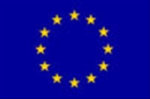 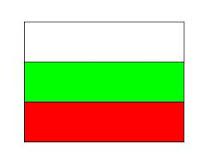 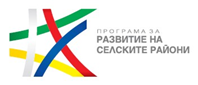 ПРОГРАМА ЗА РАЗВИТИЕ НА СЕЛСКИТЕ РАЙОНИ 2014-2020ЕВРОПЕЙСКИ ЗЕМЕДЕЛСКИ ФОНД ЗА РАЗВИТИЕ НА СЕЛСКИТЕ РАЙОНИ:„ЕВРОПА ИНВЕСТИРА В СЕЛСКИТЕ РАЙОНИ“ПРОГРАМА ЗА РАЗВИТИЕ НА СЕЛСКИТЕ РАЙОНИ 2014-2020ЕВРОПЕЙСКИ ЗЕМЕДЕЛСКИ ФОНД ЗА РАЗВИТИЕ НА СЕЛСКИТЕ РАЙОНИ:„ЕВРОПА ИНВЕСТИРА В СЕЛСКИТЕ РАЙОНИ“ПРОГРАМА ЗА РАЗВИТИЕ НА СЕЛСКИТЕ РАЙОНИ 2014-2020ЕВРОПЕЙСКИ ЗЕМЕДЕЛСКИ ФОНД ЗА РАЗВИТИЕ НА СЕЛСКИТЕ РАЙОНИ:„ЕВРОПА ИНВЕСТИРА В СЕЛСКИТЕ РАЙОНИ“Оценката по показател „Качество на техническото предложение" (КТП).Максимален брой точки - 200П1  - Подпоказател  „Технологична последователност и срокове за изпълнение”.ТочкиПредложената от Участника технологична последователност гарантира изпълнението на всички видове СМР, включени в предмета на поръчката, съобразена е с действащите технически норми и стандарти и с Техническата документация по процедурата (инвестиционен проект и технически спецификации на поръчката).Изложените аргументи за приетата технологична последователност на изпълнение доказва нейната приложимост по отношение на конкретния строеж - предмет на настоящата поръчка предвид неговите характеристики, местоположение и специфики, а не са мерки от общ характер (т.е.,приложими към всяка една поръчка за СМР без значение на нейния обхват и характерни особености).Предложените срокове за изпълнение на всички, включени в предмета на конкретната поръчка СМР/СРР са обвързани с предложения от Участника конкретен технологичен подход.При определянето на сроковете за изпълнение на всяка от строително - монтажните работи и тяхната последователност на изпълнение, Участникът е отчел както технологичните (произтичащи от предложената от него технология) така и организационните (свързани с организацията, предвиждана за създаване на строежа и необходимите за нея ресурси - експертни и технически) зависимости между работите на конкретния строеж - предмет на настоящата поръчка, по начин, който гарантира ефективно управление на сроковете и предотвратяване на възможни закъснения.Предложени са конкретни методи и начини за предварително информиране на обществеността за районите на работа и за планираната организация на трафика на строителната механизация, необходима за изпълнение на строителството.Предложени са конкретни обходни маршрути и са предвидени мерки за избягване на ненужно паркиране и струпване на строителна механизация.80Предложената от Участника технологична последователност гарантира изпълнението на всички видове СМР, включени в предмета на поръчката, съобразена е с действащите технически норми и стандарти и с Техническата документация по процедурата (инвестиционен проект и технически спецификации на поръчката).Изложените аргументи за приетата технологична последователност на изпълнение доказва нейната приложимост по отношение на конкретния строеж - предмет на настоящата поръчка предвид неговите характеристики, местоположение и специфики, а не са мерки от общ характер (т.е.,приложими към всяка една поръчка за СМР без значение на нейния обхват и характерни особености).Предложените срокове за изпълнение на всички, включени в предмета на конкретната поръчка СМР/СРР са обвързани с предложения от Участника конкретен технологичен подход.При определянето на сроковете за изпълнение на всяка от строително - монтажните работи и тяхната последователност на изпълнение, Участникът е отчел както технологичните (произтичащи от предложената от него технология) така и организационните (свързани с организацията, предвиждана за създаване на строежа и необходимите за нея ресурси - експертни и технически) зависимости между работите на конкретния строеж - предмет на настоящата поръчка, по начин, който гарантира ефективно управление на сроковете и предотвратяване на възможни закъснения.Предложени са конкретни методи и начини за предварително информиране на обществеността за районите на работа и за планираната организация на трафика на строителната механизация, необходима за изпълнение на строителството.Предложени са конкретни обходни маршрути и са предвидени мерки за избягване на ненужно паркиране и струпване на строителна механизация.Допълнително са посочени конкретни действия на персонала (инженерно- техническия състав и изпълнителски екип/и) на Участника, водещи до осигуряване на навременното стартиране и оптимизиране на работния процес, при евентуално съкратени срокове за изпълнение на строителството, без това да повлияе и доведе до занижаване на качеството.Показана е обезпеченост на екипите със съответната механизация и оборудване, която гарантира оптимална времева ангажираност при изпълнението.90Предложената от Участника технологична последователност гарантира изпълнението на всички видове СМР, включени в предмета на поръчката, съобразена е с действащите технически норми и стандарти и с Техническата документация по процедурата (инвестиционен проект и технически спецификации на поръчката).Изложените аргументи за приетата технологична последователност на изпълнение доказва нейната приложимост по отношение на конкретния строеж - предмет на настоящата поръчка предвид неговите характеристики, местоположение и специфики, а не са мерки от общ характер (т.е.,приложими към всяка една поръчка за СМР без значение на нейния обхват и характерни особености).Предложените срокове за изпълнение на всички, включени в предмета на конкретната поръчка СМР/СРР са обвързани с предложения от Участника конкретен технологичен подход.При определянето на сроковете за изпълнение на всяка от строително - монтажните работи и тяхната последователност на изпълнение, Участникът е отчел както технологичните (произтичащи от предложената от него технология) така и организационните (свързани с организацията, предвиждана за създаване на строежа и необходимите за нея ресурси - експертни и технически) зависимости между работите на конкретния строеж - предмет на настоящата поръчка, по начин, който гарантира ефективно управление на сроковете и предотвратяване на възможни закъснения.Предложени са конкретни методи и начини за предварително информиране на обществеността за районите на работа и за планираната организация на трафика на строителната механизация, необходима за изпълнение на строителството.Предложени са конкретни обходни маршрути и са предвидени мерки за избягване на ненужно паркиране и струпване на строителна механизация.Посочени са конкретни действия на персонала (инженерно-техническия състав и изпълнителски екип/и) на Участника, водещи до осигуряване на навременното стартиране и оптимизиране на работния процес, при евентуално съкратени срокове за изпълнение на строителството, без това да повлияе и доведе до занижаване на качеството.Показана е обезпеченост на екипите със съответната механизация и оборудване, която гарантира оптимална времева ангажираност при изпълнението.Допълнително Участникът предлага при реализацията на съответния обект/подобект да използва методи, техники и начини на работа, прилагането на които не само ще допринесе за ограничаване на замърсяването на околната среда и въздуха (прахово замърсяване, замърсяване на пътна и др. инфраструктура, депониране на отпадъци), съгласно всички нормативни изисквания, но и ще доведе до пълното и пълноценно използване на строителни материали получени/добити от ремонтните дейности, чрез подходящи екологично съобразни методи за рециклирането им и повторното им използване.Ключовите моменти са дефинирани в технологично и организационно отношение и гарантират техническите преимущества на конкретното предложение, респ. гарантират ефективно управление на сроковете за извършване на строителството и предотвратяване на възможни закъснения при изпълнението.100П2 - Подпоказател „Организация за изпълнение на поръчката".ТочкиПредложена е организация на строителната площадка, както в периода на подготовката й и изграждане на временното строителство, така и в периода на същинското строителство, включително на доставките и складирането на материалите и строителните продукти, като същата е съобразена с предписаната технология на изпълнение на всички видове СМР, отнася се за конкретния строеж - предмет на настоящата поръчка (не такава, приложима към всяка една поръчка за СМР, без значение на нейния обхват и характерни особености), създава всички необходими условия за спазване на срока за изграждането на строежа и гарантира осигуряване на здравословни и безопасни условия на труд, опазване на околната среда и пожарна безопасност на строежа.Участникът е предложил организация на работата на инженерно - техническия (ръководен) състав и на изпълнителския/ките екип/и, посочил е начините за осъществяване на координация и съгласуване на дейностите и други организационни аспекти, които са необходими за качественото и срочно изпълнение на възложеното строителство.80Предложена е организация на строителната площадка, както в периода на подготовката й и изграждане на временното строителство, така и в периода на същинското строителство, включително на доставките и складирането на материалите и строителните продукти, като същата е съобразена с предписаната технология на изпълнение на всички видове СМР, отнася се за конкретния строеж - предмет на настоящата поръчка (не такава, приложима към всяка една поръчка за СМР, без значение на нейния обхват и характерни особености), създава всички необходими условия за спазване на срока за изграждането на строежа и гарантира осигуряване на здравословни и безопасни условия на труд, опазване на околната среда и пожарна безопасност на строежа.Участникът е предложил организация на работата на инженерно - техническия (ръководен) състав и на изпълнителския/ките екип/и, посочил е начините за осъществяване на координация и съгласуване на дейностите и други организационни аспекти, които са необходими за качественото и срочно изпълнение на възложеното строителство.Допълнително - за всяка от дейностите е показано разпределението по експерти (кой какво ще изпълнява) на ниво отделна задача* и са предложени конкретни мерки и начини за контрол на изпълнението на задачите, отчитането на резултатите и спазване на изискванията за качество на завършения обект на строителство.За всяка дейност са дефинирани необходимите ресурси за нейното изпълнение - материали, механизация, работници и др.Описани са техническите характеристики на основните материали и строителни продукти, които се предвижда да бъдат вложени в строежа, съобразно предвижданията на инвестиционния проект.* За целите на настоящата методика под „задача" се разбира обособена част от дефинирана дейност, която може да бъде самостоятелно възлагана на отделен експерт и чието изпълнение може да се проследи еднозначно, т.е. има ясно дефинирани начало и край и измерими резултати.90Предложена е организация на строителната площадка, както в периода на подготовката й и изграждане на временното строителство, така и в периода на същинското строителство, включително на доставките и складирането на материалите и строителните продукти, като същата е съобразена с предписаната технология на изпълнение на всички видове СМР, отнася се за конкретния строеж - предмет на настоящата поръчка (не такава, приложима към всяка една поръчка за СМР, без значение на нейния обхват и характерни особености), създава всички необходими условия за спазване на срока за изграждането на строежа и гарантира осигуряване на здравословни и безопасни условия на труд, опазване на околната среда и пожарна безопасност на строежа.Участникът е предложил организация на работата на инженерно - техническия (ръководен) състав и на изпълнителския/ките екип/и, посочил е начините за осъществяване на координация и съгласуване на дейностите и други организационни аспекти, които са необходими за качественото и срочно изпълнение на възложеното строителство.За всяка от дейностите е показано разпределението по експерти (кой какво ще изпълнява) на ниво отделна задача* и са предложени конкретни мерки и начини за контрол на изпълнението на задачите, отчитането на резултатите и спазване на изискванията за качество на завършения обект на строителство.За всяка дейност са дефинирани необходимите ресурси за нейното изпълнение - материали, механизация, работници и др.Описани са техническите характеристики на основните материали и строителни продукти, които се предвижда да бъдат вложени в строежа, съобразно предвижданията на инвестиционния проект.Допълнително - предложената организация на работната сила е съобразена с предложената ресурсна обезпеченост и е приложима за конкретния строеж - предмет на настоящата поръчка, предвид неговите характеристики и особености, което се явява предпоставка за качественото и срочно изпълнение на строителството. Анализирани са обстоятелствата, които могат да предизвикат затруднения в планираната организация на строителната площадка и са предложени адекватни (с оглед обекта на строителство, предложената технология и последователност на изпълнение) решения, описани с конкретни примери, за предотвратяване на тези затруднения и за преодоляването им в случай, че се проявят.100